Aranceles e inscripción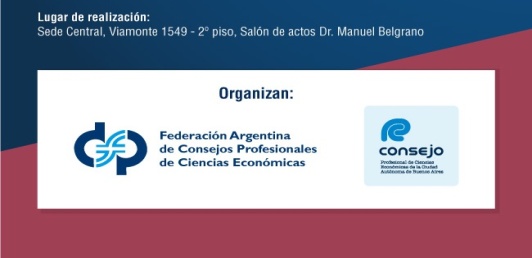 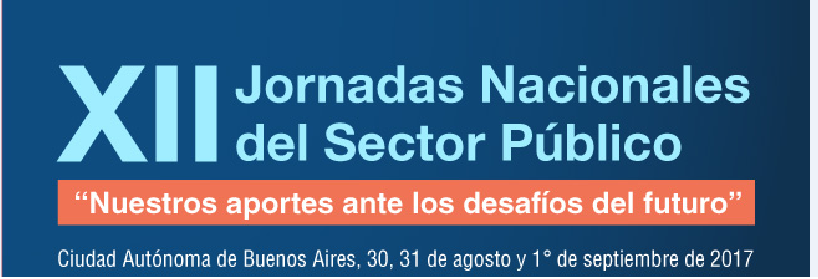 Matriculados en el Consejo Profesional		   $ 2.000Acompañante					   	   $ 1.000El C.P.C.E. de Salta reconocerá a los matriculados con el Derecho deEjercicio Profesional al día el 50 % del costo de la inscripción.Alojamiento3 Noches de alojamiento Hotel Wilton **** Base Hab. DobleAv. Callao 1162 – Tel. 011 4811-1818 Ciudad Autónoma de Buenos Aireswww.hotelwilton.com.arCena de CamaraderíaJueves 31/08/17 invitación del C.P.C.E. de SaltaCena de Clausura: Conforme lo informado por el C.P.C.E.de CABA la cena de clausura prevista para el viernes 1º-09-17 será opcional y tendrá un costo adicional de $ 750.  El CPCE de Salta bonificará el 50 % de su costo.Costo del Paquete Incluye inscripción, 3 noches de alojamiento base Hab. Doble y Cóctel de Apertura								Con cena de clausuraMatriculados en el C.P.C.E. de Salta		    $ 2.650	          $  3.025Acompañante					    $ 2.650	          $  3.400Forma de Pago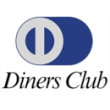 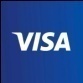 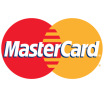 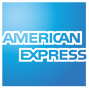 Con tarjeta hasta el 6 cuotas sin interésTrasladoEl Consejo Profesional sugiere a los participantes comprar con anticipación su ticket aéreo SALTA-BUENOS AIRES-SALTA, ya que adquiriéndolo individualmente podrán aprovechar las promociones con tarjetas de crédito y obtener mejores precios.Declaraciones de InterésProvincial – Decreto Nº 599 – Secretaría General de la Gobernación- 15-05-17Municipal – Decreto Nº 429 – Municipalidad de la Ciudad de Salta – 19-05-17Profesional – R.G. Nº 2.768 – CPCE de Salta – 22-05-17Vencimiento para la inscripción y reserva de alojamiento en el CPCE de SaltaHasta el miércoles 26 de julio Vencimiento para la presentación de trabajos: 
Prorrogado hasta el  28 de julio  Categoría                                                      Importe